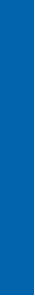 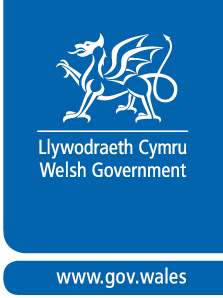 Sylwer: atodwch rhagor o fanylion cyswllt yma os oes angen.(dileu neu ychwanegu yn ôl y gofyn)Adran 1 – Manylion yr ymgeisydd a chrynodeb o’r prosiect Adran 1 – Manylion yr ymgeisydd a chrynodeb o’r prosiect Corff Arwain a derbynnydd y grant:Rhestr o’r Cyd-Bartner(iaid):Teitl y Prosiect:  Crynodeb o’r Prosiect:A oes cytundeb cydweithio? Os oes, atodwch gopi Adran 2 – Costau ac amserlenAdran 2 – Costau ac amserlenAdran 2 – Costau ac amserlenAdran 2 – Costau ac amserlenAdran 2 – Costau ac amserlenAdran 2 – Costau ac amserlenAdran 2 – Costau ac amserlen2.1  Cyfanswm Costau’r ProsiectArian cyfatebolo ffynhonnell heblaw Llywodraeth Cymru(gan gynnwys unrhyw gyllid posibl yn y dyfodol o ffynhonnell heblaw Llywodraeth Cymru)Unrhyw gyllid arall gan Lywodraeth CymruUnrhyw gyllid arall gan Lywodraeth CymruFaint o Grant ACPW3 y gofynnwyd amdano a pha ganran yw hwnnw o gyfanswm y prosiect(£)                     %Faint o Grant ACPW3 y gofynnwyd amdano a pha ganran yw hwnnw o gyfanswm y prosiect(£)                     %Faint o Grant ACPW3 y gofynnwyd amdano a pha ganran yw hwnnw o gyfanswm y prosiect(£)                     %Costau'r Corff Arwain Costau’r Cyd-Bartneriaid%Cyfanswm Costau'r Corff Arwain a’r Cyd-Bartneriaid %2.2 Dyddiad Cychwyn arfaethedig y Prosiect: 2.3 Dyddiad Cwblhau'r Prosiect (yn fras):Adran 3 –  Manylion Cyswllt y Corff Arwain Adran 3 –  Manylion Cyswllt y Corff Arwain Adran 3 –  Manylion Cyswllt y Corff Arwain Adran 3 –  Manylion Cyswllt y Corff Arwain Adran 3 –  Manylion Cyswllt y Corff Arwain Teitl:Enw Llawn:Swydd:Enw’r sefydliad: Cyfeiriad:Tref/Sir:Cod Post:Ffôn:Symudol:Cyfeiriad e-bost:Adran 3 – Cyd-Bartner(iaid) Adran 3 – Cyd-Bartner(iaid) Adran 3 – Cyd-Bartner(iaid) Adran 3 – Cyd-Bartner(iaid) Adran 3 – Cyd-Bartner(iaid) 3.1 Rhowch isod fanylion Cyd-Bartner(iaid) y Prosiect e.e. Cyrff Cyhoeddus eraill neu bartneriaid yn y Trydydd Sector. 3.1 Rhowch isod fanylion Cyd-Bartner(iaid) y Prosiect e.e. Cyrff Cyhoeddus eraill neu bartneriaid yn y Trydydd Sector. 3.1 Rhowch isod fanylion Cyd-Bartner(iaid) y Prosiect e.e. Cyrff Cyhoeddus eraill neu bartneriaid yn y Trydydd Sector. 3.1 Rhowch isod fanylion Cyd-Bartner(iaid) y Prosiect e.e. Cyrff Cyhoeddus eraill neu bartneriaid yn y Trydydd Sector. 3.1 Rhowch isod fanylion Cyd-Bartner(iaid) y Prosiect e.e. Cyrff Cyhoeddus eraill neu bartneriaid yn y Trydydd Sector. Teitl:Enw Llawn:Swydd:Enw’r Sefydliad:Math o sefydliad:Cyfeiriad:Tref/Sir:Cod Post:Symudol:Ffôn:Cyfeiriad e-bost:Teitl:Enw Llawn:Swydd:Enw’r Sefydliad:Math o sefydliad:Cyfeiriad:Tref/Sir:Cod Post:Symudol:Ffôn:Cyfeiriad e-bost:ADRAN 4 – Disgrifiad o’r Prosiect4.1 Disgrifiwch yn fanwl y Prosiect rydych am ei gynnal (atodwch gynlluniau a ffotograffau yn ôl y gofyn) a disgrifiwch sut y bydd disgwyl i’r cydweithio arwain at yr allbynnau a'r canlyniadau a ragwelir:4.2 Pwy sy'n berchen ar yr asedau a briodolir i'r Prosiect?4.3 A yw Llywodraeth Cymru neu gorff neu sefydliad arall wedi neilltuo arian ar gyfer unrhyw rai o'r asedau sy'n gysylltiedig â'r Prosiect yn y gorffennol? Rhowch Rhowch eu manylion llawn a'r holl arian sydd wedi’i roi yn y gorffennol, boed yn arian cyhoeddus neu breifat.4.4 Sut bydd y Corff Arwain a'r Cyd-Bartner(iaid) yn cydweithio? Adran 5 - Allbynnau ac Effeithiau5.1 Disgrifiwch yr allbynnau a'r manteision y disgwylir i’r Prosiect hwn eu darparu 5.2 Cadarnhewch am faint y bydd y Corff Arwain a’r Cyd-Bartner(iaid) yn cadw’r ased ar ôl cwblhau'r Prosiect (mewn blynyddoedd)? 5.3 Sut bydd llwyddiant y Prosiect yn cael ei reoli, rhowch dystiolaeth ac allbynnau:5.4 Disgrifiwch sut rydych yn gweld y Prosiect yn cyfrannu yn y dyfodol at holl neu unrhyw rai o amcanion grant ACPW3. Mae hynny’n cynnwys y Meysydd Allweddol a’r Blaenoriaethau Ategol a nodir yn y Canllawiau ACPW3 i Ymgeiswyr (gweler y Trosolwg a’r Cyflwyniad (tudalennau 3 i 4).  Adran 6 – Cyd-destun Strategol a Rhanbarthol6.1 Rhowch dystiolaeth o'r angen am y Prosiect.Adran 7 – Cyflawni7.1 Llywodraethu’r Prosiect a Rheoli’r ProsiectRhowch ddisgrifiad byr o drefniadau llywodraethu a rheoli’r Prosiect arfaethedig.7.2 Diwydrwydd dyladwy’r partneriaid Cadarnhewch fod diwydrwydd dyladwy'r holl bartneriaid wedi'i archwilio a'i fod yn foddhaol. 7.3 Rheoli Risg Nodwch y prif risgiau isod. Os yw'r grant arfaethedig yn fwy na £100k yna rhaid cynnwys cofrestr risg ac amserlen liniaru gyda'r cais hwn.  (Efallai y bydd angen eu diweddaru o bryd i'w gilydd wrth i’r Prosiect fynd yn ei flaen). Adran 8 – Pecyn ariannu a Gwariant Arfaethedig8.1 Yn yr adran hon rhowch fanylion y pecyn ar gyfer ariannu’r Prosiect gan gynnwys cyllid ACPW3 a chostau eraill sydd wedi’u priodoli, gyda dadansoddiadPecyn Ariannu Costau Cyffredinol y Prosiect (Ychwanegwch resi os oes angen)Pecyn Ariannu Costau Cyffredinol y Prosiect (Ychwanegwch resi os oes angen)Pecyn Ariannu Costau Cyffredinol y Prosiect (Ychwanegwch resi os oes angen)Pecyn Ariannu Costau Cyffredinol y Prosiect (Ychwanegwch resi os oes angen)Darparwr Cyllid (wedi'i gadarnhau neu gais wedi’i wneud iddo)Swm Beth fydd yr arian hwn yn ei gyfrannuat y Prosiect (dadansoddwch gostau’r prosiect)Pryd yn fras caiff yr arian ei warioACPW3£Corff Arwain £Cyd-bartner £Arall £Cyfanswm Cyllid y Prosiect £Adran 9 – Cydymffurfio9.1 CaffaelRhowch dystiolaeth i gadarnhau bod y Prosiect wedi'i gaffael yn briodol yn unol â’r rheolau (disgrifir y drefn gaffael yng Nghanllawiau ACPW3 i Ymgeiswyr)9.2 Rheoli CymhorthdalA yw’r Prosiect yn cydymffurfio â’r rheolau cymhorthdal (cymorth gwladwriaethol fel yr oedd)? Esboniwch sut, gyda thystiolaeth, yn unol â rheolau Cymhorthdal y DU. Nodwch reolau Cymorth Gwladwriaethol yr UE os daw’r cyllid o Gronfeydd Strwythurol yr UE. Adran 10 - Dogfennau Ategol Adran 10 - Dogfennau Ategol Rhestrwch ddogfennau ategol a nodwch ba ran o'r cais/Prosiect y maent yn ei hategu:Rhestrwch ddogfennau ategol a nodwch ba ran o'r cais/Prosiect y maent yn ei hategu:Ticiwch (✓) i gadarnhau bod y dogfennau wedi’u hatodi12345Hysbysiad Preifatrwydd – Grantiau Llywodraeth CymruNi fydd Dibenion y Dyfarniad Grant hwn yn gofyn am brosesu unrhyw ddata personol ar ran Llywodraeth Cymru. Os ydych chi’n credu y bydd angen prosesu data personol ar ran Llywodraeth Cymru, rhowch wybod i swyddogion Llywodraeth Cymru gan ddarparu’r manylion er mwyn sicrhau y gellir cydymffurfio â Rheoliadau Cyffredinol y DU ar Ddiogelu DataRhaid i chi gydymffurfio ag unrhyw gyfarwyddiadau ysgrifenedig pellach gennym mewn perthynas â phrosesu ar ein rhan. Gweler y ddolen isod i Hysbysiad Preifatrwydd Llywodraeth Cymru. Mae’n esbonio sut ydym yn trin data personol sy’n ymwneud â’ch cais am grant:Hysbysiad preifatrwydd: grantiau Llywodraeth Cymru | LLYW.CYMRUAdran 12 - Llofnod a dyddiadDatganiad Rhaid i hwn gael ei lofnodi gan swyddogion awdurdodedig o'r corff arwain a'r cyd-bartner(iaid) (pob un)Rwy’n cadarnhau bod y wybodaeth ar y ffurflen gais hon, gan gynnwys atodiadau, yn gywir hyd eithaf fy ngwybodaeth a’m cred.                                                              Corff Arwain Enw (Printiwch)		……………………………………………………Llofnod			………………………………………………………………Swydd yn y sefydliad	………………………………………………………………Dyddiad			………………………………………………………………                                                            Cyd-Bartner(iaid)Enw (Printiwch)		……………………………………………………Llofnod			………………………………………………………………Swydd yn y sefydliad	………………………………………………………………Dyddiad			………………………………………………………………                                                            Cyd-Bartner(iaid)Enw (Printiwch)		……………………………………………………Llofnod			………………………………………………………………Swydd yn y sefydliad	………………………………………………………………Dyddiad			………………………………………………………………